شیوه‌نامه‌ی نگارش دست‌نوشته برای ارسال به نشریه‌ی مکانیک سنگ ایرانپژوهشگر اول1*؛ پژوهشگر دوم2؛ پژوهشگر سوم31- مشخصات پژوهشگر اول2- مشخصات پژوهشگر دوم3- مشخصات پژوهشگر سومدریافت : 01/03/1394؛ پذیرش: 01/06/1394مقدمهدر این دست‌نوشته، شیوه‌نامه‌ی تهیه‌ی دست‌نوشته‌های نشریه‌ی علمی-پژوهشی «مکانیک سنگ ایران» تشریح شده است. اين شيوه‌نامه براساس ویژگی‌های موجود در نرم‌افزار Microsoft-Word تهيه شده و به پژوهشگران پیشنهاد می‌شود از نسخه‌ی 2010 این نرم‌افزار بهره گیرند. شيوه‌های (Styles) مورد نياز برای تمامی بخش‌های دست‌نوشته، به صورت پیش‌فرض تعريف شده و پژوهشگران می‌توانند با استفاده از آن دست‌نوشته‌ی خود را ویرایش نمایند. چیدمان صفحه و نکته‌های مهمی که باید در نگارش و ویراش دست‌نوشته‌ها رعایت شود عبارت است از:الف- اندازه‌ی هر صفحه برابر با A4 و حاشیه‌های بالا، پايين، راست و چپ آن‌ها به ترتيب برابر با 4، 4، 3 و 3سانتی‌متر انتخاب شود(جدول 1).جدول 1- حدود متنب- تعداد صفحه‌های مقاله باید زوج باشد.پ- پیکره‌ی اصلی دست‌نوشته به صورت دو ستونی با عرض 7 سانتی‌متر و فاصله‌داری برابر با 1 سانتی‌متر تهيه شود (جدول 1).ت- فاصله‌ی سطرها در تمام بخش‌ها، به صورت تک‌فاصله‌ای (Single) باشد.ث- پیش از عنوان‌های سطح اول باید یک سطر خالی با مشخصات اولین بند (در بخشStyles) قرار گیرد. برای سایر زیرعنوان‌ها نیازی به درج سطر خالی یا فاصله نیست.ج- در دست‌نوشته عکس‌های اسکن شده بکار برده نشود و شکل‌های موجود به صورت جداگانه و با کیفیت بالا به سامانه‌ی نشریه ارسال شود.چ- دقت شود که مرجع‌گذاری (Cross-Reference) برای تمامی شکل‌ها، جدول‌ها، گزاره‌های ریاضی و منبع‌ها انجام شود و متن مرجع پارسی با قلم بی‌نازنین پررنگ 10و مرجع انگلیسی با قلم پررنگ Times New Roman و با اندازه‌ی 9نوشته شود.ح- برای نوشتار انگلیسی در پیکره‌ی دست‌نوشته باید از قلم Times New Romanکج و با اندازه‌ی 10 استفاده شود.خ- برای نوشتن اعشار در بین عددهای پارسی علامت اعشار زیرنویس شده (Subscript) بکار برده شود.جدول 2- اندازه و نوع قلم‌هاد- اندازه و نوع قلم‌های مورد استفاده در دست‌نوشته در جدول 2 آورده شده است.بخش‌های اصلی دست‌نوشتههر دست‌نوشته به ترتیب بايد دارای عنوان، نام و مشخصه‌های پژوهشگران، واژگان کلیدی، چکیده‌ی پارسی، مقدمه، پیکره‌ی اصلی پژوهش، نتيجه‌گیری و در نهايت منبع‌ها باشد. ساير بخش‌ها شامل سپاس‌گزاری، نمادگذاری و پیوست‌ها همگی در انتهای دست‌نوشته پس از نتيجه‌گیری و پیش از منبع‌ها قرار می‌گيرد. چکیده‌ی بلند انگلیسی نیز باید در یک فایل جداگانه تهیه و به سامانه‌ی نشریه ارسال شود.ویژگی‌های عنوان دست‌نوشتهعنوان دست‌نوشته تا حد امکان کوتاه انتخاب شود و دربردارنده‌ی مفهوم اصلی پژوهش و روش انجام آن باشد. عنوان دست‌نوشته باید با قلم بی‌نازنین پررنگ 15 نوشته شود. پیش از عنوان دست‌نوشته و پس از آن باید یک سطر خالی مطابق با قلم عنوان دست‌نوشته قرار گیرد.ویژگی‌های نام و مشخصه‌های پژوهشگراننام نویسندگان با قلم بی‌نازنین پررنگ 10 پس از عنوان دست‌نوشته نگاشته شود. رتبه‌ی علمی یا تحصیلات و نام سازمان متبوع پژوهشگران در زیر نام آن‌ها با قلم بی‌نازنین 10 نوشته شود. چنانچه بعضی از پژوهشگران دارای مشخصه‌های یکسانی باشند، لازم است مشخصه‌های ایشان تنها در یک سطر که دارای یک شماره‌ی مشترک با اسامی آن‌ها است، درج شود. پس از مشخصه‌های آخرین پژوهشگر باید یک سطر خالی قرار داده شود. پژوهشگر عهده‌دار مکاتبات با قرار دادن نشان ستاره در بالای نام آن مشخص شود. نشانی کامل پستی، شماره‌ی تلفن ثابت و همراه، نمابر و آدرس پست الکترونیک این پژوهشگر باید در زیرنویس صفحه‌ی اول نوشته شود.ویژگی‌های چکیده‌ی پارسی و انگلیسینگارش چکیده به دو زبان پارسی و انگلیسی برای دست‌نوشته ضروری است. چکیده‌ی پارسی در ابتدای دست‌نوشته و چکیده‌ی بلند انگلیسی باید در انتهای این فایل تهیه شود. توجه شود که در چکیده‌های پارسی و انگلیسی از آوردن شکل، جدول و نمودار دوری شود.پیکره‌ی چکیده‌ی پارسی در یک بند با قلم بی‌نازنین10 و پیکره‌ی چکیده‌ی انگلیسی با قلم Times New Roman و با اندازه‌ی 10 نوشته شود.ویژگی‌های واژگان کلیدیواژگان کلیدی حداکثر تا هفت واژه در محل مشخص شده نوشته شود. واژگان کلیدی باید به گونه‌ای انتخاب شود که موضوع و فرآیند انجام پژوهش در ذهن خواننده تداعی شود. این واژگان می‌تواند به صورت یک عبارت تک‌واژه‌ای تا حداکثر سه‌واژه‌ای انتخاب شود.ويژگی‌های مقدمهدر مقدمه ضرورت، اهداف و فرآیند کلی پژوهش انجام شده و نیز پیشینه‌ی موضوع به صورت کوتاه بيان شود. بطوری که خواننده پس از خواندن مقدمه آمادگی لازم برای ورود به موضوع اصلی پژوهش را بدست آورد.ويژگی‌های پیکره‌ی اصلی پژوهشپیکره‌ی دست‌نوشته بايد شامل تعريف مفهوم‌ها، روش انجام پژوهش، بیان چالش‌های مورد بررسی و رهیافت‌های پیشنهادی باشد.ویژگی‌های شکل‌ها و جدول‌هادر طراحی جدول‌ها به درج خط در کناره‌ها يا بين سطرهای مشابه نیاز نیست. متن جدول با قلم بی‌نازنین 10 نوشته شود. قلم سطر و ستون اول بی‌نازنین 9 پررنگ باشد. بهتر است شکل‌ها با استفاده از ابزارTools Picture بازبينی و ويرايش شوند. این ابزار با کلیک بر روی عکس فعال می‌شود. دقت شود که جانمایی شکل‌ها در پیکره‌ی دست‌نوشته بصورت In line with text است و هر شکل باید در يک سطر جداگانه قرار داده شود.بین ابتدا و انتهای هر شکل یا جدول، یک سطر خالی با مشخصه‌ی اولین بند (در بخشStyles) قرار گیرد. اگر جدول یا شکل در ابتدای صفحه باشد، نیازی به درج سطر خالی در بالا و اگر در انتهای صفحه باشد، نیازی به درج سطر خالی در پایین صفحه نیست.شماره‌گذاری شکل‌ها و جدول‌ها با ابزارCaption انجام شود. در موارد ویژه اگر شکل يا جدول به دلیل وجود داده‌های زیاد در يک ستون جا نگيرد، می‌توان آن را در ابتدا و انتهای صفحه در دو ستون قرار داد. برای اين کار با استفاده از ابزارBreak Continuous، چیدمان صفحه از وضعيت دوستونی به تک‌ستونی تبديل شود.لازم است که توضیحات شکل در زير آن‌ و جدول در بالای آن نوشته و هر شکل یا جدول به شماره‌ی منبع مربوط به آن ارجاع داده شود. در شکل 1 و جدول 1 نمونه‏‌ای از چگونگی تنظيم‌های شکل و جدول، قابل مشاهده است.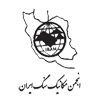 شکل 1- نشان انجمن مکانیک سنگ ایرانگزاره‌های رياضیگزاره‌های رياضی باید در یک جدول دو ستونه و با استفاده از ابزار گزاره‌نویسی (Equation) نوشته شود. توضيحات تمام نمادهای جديد مانند گزاره‌ی‏(1)، باید در بخش نمادها در انتهای دست‌نوشته، پس از نتیجه‌گیری و پیش از منبع‌ها آورده شود. ذکر واحد هر نماد در سامانه‌ی بین‌المللی(SI) ضروری است.ويژگی‌های نتیجه‌هادر بخش نتیجه‌گیری، مهم‌ترین دستاوردهای پژوهش انجام شده به صورت کوتاه مرور می‌شود. بیان کاربری نتیجه‌های بدست آمده در توسعه‌ی دانش و فن‌آوری و رفع چالش‌های موجود و ارایه‌ی پیشنهاد برای پژوهش‌های بعدی نیز می‌تواند در این بخش افزوده شود.ويژگی‌های منبع‌های پژوهشبرای نگارش منبع‌های پژوهش باید ابزارReferences بکار برده شود. الگوی مورد استفاده در نشریه‌ی «مکانیک سنگ ایران» الگویAPA  (به سبب سادگی آن) است. در بخشManage Sources باید نوع منبع شامل کتاب، نشریه، همایش، گزارش یا یکی از سایر گزینه‌ها انتخاب و تمام بخش‌های پیشنهاد شده و ستاره‌دار برای آن تکمیل شود. نگارش شماره‌ی استاندارد برای کتاب‌ها و مقالات (ISBN, ISSN & DOI) الزامی است. سپس از بخش Bibliography یا Works Cited فهرست منبع‌های بکار برده شده در پیکره‌ی دست‌نوشته به ترتیب دیده شدن در یک بند تک‌ستونی جانمایی شود. هر منبع باید به اولین بخشی که در آن آمده است ارجاع داده شود. برای مثال شیوه‌ی درست نوشتن یک مقاله‌ی کنفرانسی، یک مقاله‌ی علمی-پژوهشی و یک کتاب با استفاده از الگوی APA در بخش منبع‌ها آورده شده است‎[1]،‎[2]و‎.[3]قواعد نوشتاریدست‌نوشته باید با جملات گویا، ساده و کوتاه نوشته شود. جداسازی بخش‌های گوناگون پیکره‌ی دست‌نوشته با استفاده از بند، کمک زيادی به روانی نوشتارمی‌کند. يک بند می‌تواند به اندازه‌ی 10 تا 15 سطر باشد. متن اولین بند دست‌نوشته نباید تورفتگی داشته باشد. سایر بندهای دست‌نوشته باید به اندازه‌ی 7/0 سانتی‌متر تورفتگی داشته باشد.تا حد امکان تلاش شود برای واژگان بیگانه معادل پارسی آن بکار برده شود. برای واژگان تخصصی لازم است در اولين کاربرد واژه‌ی پارسی، منشأ آن و برای واژگان مختصر شده (Abbreviation)، عبارت کامل آن درون هلالین (Parentheses) در مقابل آن واژه آورده شود. چنانچه معادل پارسی یا واژگان مختصر شده در چکيده آورده شده باشد، تعريف آن بايد در همان چکيده نگاشته شود. نام‌های دارای ثبت تجاری (TM) می‌تواند به زبان اصلی نوشته شود. به جز صفحه‌ی اول دست‌نوشته در سایر بخش‌ها نباید از زيرنويس استفاده شود. نویسنده باید تلاش نماید تا حد امکان از بکارگیری واژگان عربی، تنوین و روش‌های جمع عربی مانند جمع مکسر، «ات» و «ین» در نگارش دست‌نوشته دوری کند.برای درج فاصله‌ی مجازی از ابزار "ctrl+shift+2" استفاده شود. بکارگیری فاصله‌ی مجازی برای افعال مضارع، واژگان مرکب و قبل از «ها»، «تر» و «بی» الزامی است. در انتهای واژگانی که به «ﻪ» و «کسره» ختم می‌شوند، باید به جای درج نشان کسره از «ی» استفاده شود. دقت شود که نقطه، دونقطه، ويرگول و نقطه‌ويرگول بايد به واژه‌ی قبل از خود بچسبد و از واژه‌ی بعدی يک حرف فاصله بگيرد. هلالین، قلاب (Bracket) و ... باید به واژگان درون خود بچسبد و از واژگان پیش و پس از خود فاصله داشته باشد.نتیجه‌گیریدر اين نوشتار، شیوه‌ی نگارش و ویژگی‌های بخش گوناگون يک دست‌نوشته‌ی علمی- پژوهشی در نشریه‌ی «مکانیک سنگ ایران» بيان شد. با توجه به ابزارهای موجود در نرم‌افزار Microsoft-Word 2010، تمامی تنظیم‌های مورد نیاز برای نگارش یک دست‌نوشته‌ی جدید به آسانی قابل پیاده‌سازی است. نویسنده می‌تواند با وارد کردن متن دست‌نوشته در این فایل و استفاده از ابزار Styles نوشتار خود را ویرایش نماید.سپاس‌گزاریاگر در انجام پژوهش از کمک‌های علمی، ویراستاری، مالی و ... شخص، یک سازمان، پژوهشگاه یا نهاد استفاده شده است، در این بخش باید به آن اشاره شود.فهرست نمادهاپیوست‌هاموضوع‌های مرتبط با دست‌نوشته که در يکی از گروه‌های زير قرار می‏‌گيرد، در بخش پیوست آورده شود:الف- فرآیندها یا اثبات‌های رياضی طولانیب- داده‌های نمونه‌ی مورد مطالعهپ- نتیجه‌ی پژوهش ديگرانمنبع‌هاInstructions to Authors: Writing an English Extended Abstract for Submission to the Iranian Journal of Rock Mechanics (IJRM) 1st. Author1; 2nd. Author2; 3th. Author31- Afflation2- Afflation3- Afflation’Received: 01Jun 2012; Accepted: 01Aug 2012چکیدهاین شیوه‌نامه به منظور یکسان‌سازی و ساده‌سازی فرآیند نگارش و ویرایش دست‌نوشته‌های (Manuscripts) این نشریه توسط پژوهشگران تهیه شده است. در متن شیوه‌نامه، ویژگی‌های بخش‌های اصلی دست‌نوشته، چیدمان صفحه (Page layout)، شکل‌ها، جدول‌ها، پیوست‌ها، منبع‌ها و دیگر موارد ضروری برای تدوین دست‌نوشته بیان شده است. در چکيده باید چگونگی، ضرورت، روش، ابزارها و دستاوردهای پژوهش در يک بند (Paragraph) تک ستونی ‌به صورت روشن بیان شود. در چکيده نبايد نمودار، جدول، شکل، گزاره‌ یا نمادهای ریاضی دیده شود. چکیده‌ی پارسی می‌تواند تا 200 واژه و چکیده‌ی بلند انگلیسی تا 400 واژه باشد. توجه شود که چکیده‌ی بلند انگلیسی باید با رعایت موارد ارایه شده در انتهای این فایل نوشته شود.این شیوه‌نامه به منظور یکسان‌سازی و ساده‌سازی فرآیند نگارش و ویرایش دست‌نوشته‌های (Manuscripts) این نشریه توسط پژوهشگران تهیه شده است. در متن شیوه‌نامه، ویژگی‌های بخش‌های اصلی دست‌نوشته، چیدمان صفحه (Page layout)، شکل‌ها، جدول‌ها، پیوست‌ها، منبع‌ها و دیگر موارد ضروری برای تدوین دست‌نوشته بیان شده است. در چکيده باید چگونگی، ضرورت، روش، ابزارها و دستاوردهای پژوهش در يک بند (Paragraph) تک ستونی ‌به صورت روشن بیان شود. در چکيده نبايد نمودار، جدول، شکل، گزاره‌ یا نمادهای ریاضی دیده شود. چکیده‌ی پارسی می‌تواند تا 200 واژه و چکیده‌ی بلند انگلیسی تا 400 واژه باشد. توجه شود که چکیده‌ی بلند انگلیسی باید با رعایت موارد ارایه شده در انتهای این فایل نوشته شود.این شیوه‌نامه به منظور یکسان‌سازی و ساده‌سازی فرآیند نگارش و ویرایش دست‌نوشته‌های (Manuscripts) این نشریه توسط پژوهشگران تهیه شده است. در متن شیوه‌نامه، ویژگی‌های بخش‌های اصلی دست‌نوشته، چیدمان صفحه (Page layout)، شکل‌ها، جدول‌ها، پیوست‌ها، منبع‌ها و دیگر موارد ضروری برای تدوین دست‌نوشته بیان شده است. در چکيده باید چگونگی، ضرورت، روش، ابزارها و دستاوردهای پژوهش در يک بند (Paragraph) تک ستونی ‌به صورت روشن بیان شود. در چکيده نبايد نمودار، جدول، شکل، گزاره‌ یا نمادهای ریاضی دیده شود. چکیده‌ی پارسی می‌تواند تا 200 واژه و چکیده‌ی بلند انگلیسی تا 400 واژه باشد. توجه شود که چکیده‌ی بلند انگلیسی باید با رعایت موارد ارایه شده در انتهای این فایل نوشته شود.واژگان کلیدیشیوه‌نامه نگارش نشریه‌ی علمی-پژوهشی مکانیک سنگ ایران، انجمن مکانیک سنگ ایرانشیوه‌نامه نگارش نشریه‌ی علمی-پژوهشی مکانیک سنگ ایران، انجمن مکانیک سنگ ایرانشیوه‌نامه نگارش نشریه‌ی علمی-پژوهشی مکانیک سنگ ایران، انجمن مکانیک سنگ ایرانمشخصاتاندازه (سانتی‌متر)عرض ستون‌ها7فاصله‌ی بین ستون‌ها1فاصله از بالا4فاصله از پايين4فاصله از راست3فاصله از چپ3نام بخشنام قلماندازهعنوان دست‌نوشتهبی‌نازنین پررنگ15نام پژوهشگرانبی‌نازنینپررنگ10مشخصه‌های پژوهشگرانبی‌نازنین10عنوان چکیدهبی‌نازنین پررنگ10متن چکیدهبی‌نازنین10عنوان واژگان کلیدیبی‌نازنین پررنگ10واژگان کلیدیبی‌نازنین پررنگ9زیرنویس صفحه‌ی اولبی‌نازنین9پیکره‌ی دست‌نوشتهبی‌نازنین11عنوان سطح اولبی‌نازنین پررنگ13عنوان سطح دومبی‌نازنین پررنگ12عنوان سطح سومبی‌نازنین پررنگ11عنوان جدول‌ها و شکل‌هابی‌نازنین پررنگ10متن جدول‌ها و شکل‌هابی‌نازنین10منبع‌های پارسیبی‌نازنین11منبع‌های انگلیسیTimes New Roman10نمادواحدشرحPaتنشNنیروm2سطح اعمال نیروKeywordsFinal English Extended AbstractAny submitted manuscript to the Journal should accompany an English extended abstract, which also needs to be uploaded in the website. In the following, the preparation process for an English extended abstract is explained. Any English extended abstract should be maximum 400 words in length and should contain four sections of Summary, Introduction, Methodology and Approaches, and Results and Conclusions. The abstract should contain no figures, tables, or equations as well as no citations to references. Please use the font Times New Roman for writing the English abstract. Furthermore, type the title by 14-pt Bold for, the authors by 9-pt Bold, the affiliations by 9-pt, the body of the abstract by 10-pt, and the keywords by 9-pt Bold. The body of the abstract should be aligned as justified and typed with single line spacing.SummaryIn this section, a concise and comprehensive summary of the English extended abstract should be presented. It should concisely describe the content, subject, objectives, scientific logic or method(s), and the most important findings and conclusions of the research.IntroductionThe introduction of the English extended abstract should comprehensively present the basics of the research in short length and clear statements, so that the reader can obtain a general scope and sufficient information from the research. The necessities, general objectives and future perspectives, in addition to the challenges and extents, of the research should briefly be presented in this section.Methodology and ApproachesThe details, approaches, tools, software, computational or statistical methods and algorithms of the research should clearly and briefly be explained in this section.Results and ConclusionsThe observations, obtained experiences, findings, results, conclusions, and practical recommendations to continue the research should be presented in this section. If necessary, the stated points in this section can be classified and numbered.Any submitted manuscript to the Journal should accompany an English extended abstract, which also needs to be uploaded in the website. In the following, the preparation process for an English extended abstract is explained. Any English extended abstract should be maximum 400 words in length and should contain four sections of Summary, Introduction, Methodology and Approaches, and Results and Conclusions. The abstract should contain no figures, tables, or equations as well as no citations to references. Please use the font Times New Roman for writing the English abstract. Furthermore, type the title by 14-pt Bold for, the authors by 9-pt Bold, the affiliations by 9-pt, the body of the abstract by 10-pt, and the keywords by 9-pt Bold. The body of the abstract should be aligned as justified and typed with single line spacing.SummaryIn this section, a concise and comprehensive summary of the English extended abstract should be presented. It should concisely describe the content, subject, objectives, scientific logic or method(s), and the most important findings and conclusions of the research.IntroductionThe introduction of the English extended abstract should comprehensively present the basics of the research in short length and clear statements, so that the reader can obtain a general scope and sufficient information from the research. The necessities, general objectives and future perspectives, in addition to the challenges and extents, of the research should briefly be presented in this section.Methodology and ApproachesThe details, approaches, tools, software, computational or statistical methods and algorithms of the research should clearly and briefly be explained in this section.Results and ConclusionsThe observations, obtained experiences, findings, results, conclusions, and practical recommendations to continue the research should be presented in this section. If necessary, the stated points in this section can be classified and numbered.Any submitted manuscript to the Journal should accompany an English extended abstract, which also needs to be uploaded in the website. In the following, the preparation process for an English extended abstract is explained. Any English extended abstract should be maximum 400 words in length and should contain four sections of Summary, Introduction, Methodology and Approaches, and Results and Conclusions. The abstract should contain no figures, tables, or equations as well as no citations to references. Please use the font Times New Roman for writing the English abstract. Furthermore, type the title by 14-pt Bold for, the authors by 9-pt Bold, the affiliations by 9-pt, the body of the abstract by 10-pt, and the keywords by 9-pt Bold. The body of the abstract should be aligned as justified and typed with single line spacing.SummaryIn this section, a concise and comprehensive summary of the English extended abstract should be presented. It should concisely describe the content, subject, objectives, scientific logic or method(s), and the most important findings and conclusions of the research.IntroductionThe introduction of the English extended abstract should comprehensively present the basics of the research in short length and clear statements, so that the reader can obtain a general scope and sufficient information from the research. The necessities, general objectives and future perspectives, in addition to the challenges and extents, of the research should briefly be presented in this section.Methodology and ApproachesThe details, approaches, tools, software, computational or statistical methods and algorithms of the research should clearly and briefly be explained in this section.Results and ConclusionsThe observations, obtained experiences, findings, results, conclusions, and practical recommendations to continue the research should be presented in this section. If necessary, the stated points in this section can be classified and numbered.Any submitted manuscript to the Journal should accompany an English extended abstract, which also needs to be uploaded in the website. In the following, the preparation process for an English extended abstract is explained. Any English extended abstract should be maximum 400 words in length and should contain four sections of Summary, Introduction, Methodology and Approaches, and Results and Conclusions. The abstract should contain no figures, tables, or equations as well as no citations to references. Please use the font Times New Roman for writing the English abstract. Furthermore, type the title by 14-pt Bold for, the authors by 9-pt Bold, the affiliations by 9-pt, the body of the abstract by 10-pt, and the keywords by 9-pt Bold. The body of the abstract should be aligned as justified and typed with single line spacing.SummaryIn this section, a concise and comprehensive summary of the English extended abstract should be presented. It should concisely describe the content, subject, objectives, scientific logic or method(s), and the most important findings and conclusions of the research.IntroductionThe introduction of the English extended abstract should comprehensively present the basics of the research in short length and clear statements, so that the reader can obtain a general scope and sufficient information from the research. The necessities, general objectives and future perspectives, in addition to the challenges and extents, of the research should briefly be presented in this section.Methodology and ApproachesThe details, approaches, tools, software, computational or statistical methods and algorithms of the research should clearly and briefly be explained in this section.Results and ConclusionsThe observations, obtained experiences, findings, results, conclusions, and practical recommendations to continue the research should be presented in this section. If necessary, the stated points in this section can be classified and numbered.